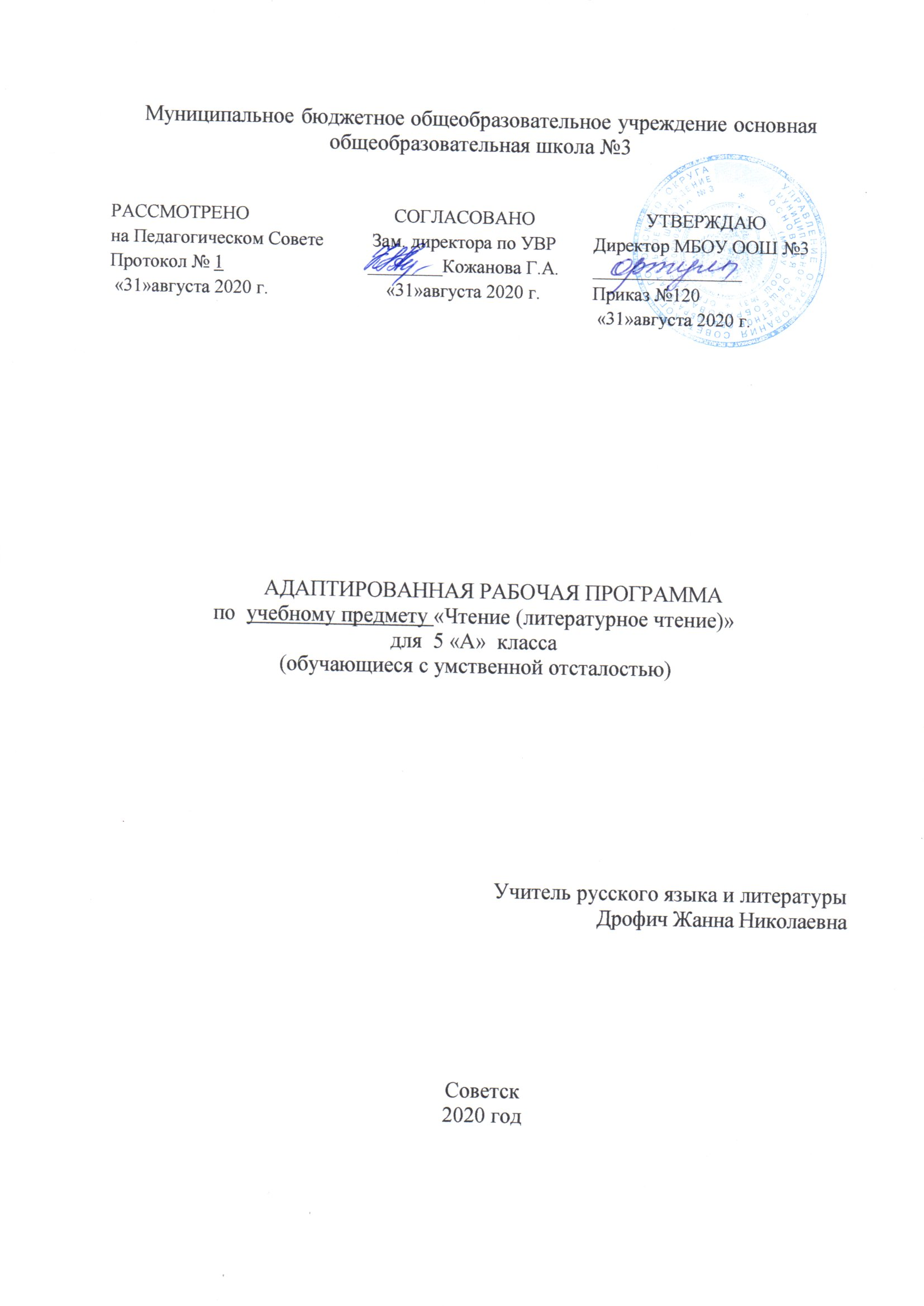 Планируемые результатыК концу 5 класса учащиеся будут уметь:осознанно и правильно читать текст вслух целыми словами после работы над ним под руководством учителя;трудные по смыслу и по слоговой структуре слова читать по слогам;отвечать на вопросы по прочитанному;высказывать своё отношение к поступку героя, событию;пересказывать содержание прочитанного;Учащиеся должны  по мере возможностей знать:наизусть 7-8 стихотворений.понимать содержание прочитанного произведения, определять его тему.2. Содержание3. Тематическое планирование№ п/пРазделы Кол-во часов1Устное народное творчество (Считалки, заклички-приговорки, потешки, пословицы и поговорки, загадки)8ч.2Сказки (народные сказки, литературные сказки)12ч.3Картины родной природы. Лето. (Русские писатели о природе, стихи русских поэтов о природе, изменения, происходящие в природе летом)9ч.4Осень. (Русские писатели о природе, стихи русских поэтов о природе, изменения, происходящие в природе осенью)7ч.5О друзьях-товарищах. (Произведения о дружбе, добром отношении к товарищам)13ч.6Басни И.Крылова. (Поучение, мораль и главный смысл басни, её вывод)4ч.7Спешите делать добро. (Стихи и рассказы; понимание своего социального окружения, своего места в нём, принятие соответствующих возрасту ценностей и социальных ролей, формирование положительного отношения к людям пожилого возраста, умение высказывать своё отношение к героям, выражать свои эмоции)17ч8Картины родной природы. Зима. Весна. (Русские писатели о природе, стихи русских поэтов о природе, изменения, происходящие в природе зимой и весной)25ч.9О животных. (Рассказы, стихи, отрывки из повести о братьях наших меньших; принятие соответствующих возрасту ценностей и социальных ролей, осуждение бездушных людей, бросающих животных)21ч.10Из прошлого нашего народа. (Рассказы и стихи об истории нашей Родины; формирование положительного отношения к истории нашего народа, осмысление социального окружения, своего места в нём, принятие соответствующих возрасту ценностей и социальных ролей)12ч.11Из произведений зарубежных писателей. (Отрывки из  произведений; нравственное содержание и смысл как собственных поступков так и поступков окружающих людей)8ч.№ п/пРазделы Тема урокаКол-во часовРаздел №1 Устное народное творчество8ч.1Считалки. Заклички- приговорки. Потешки.1ч.2Пословицы и поговорки.1ч.3Загадки.1ч.4Никита Кожемяка. (Русская сказка)1ч.5Как наказали медведя. 1ч.6Проверка техники чтения. Вводная контрольная.1ч.7Золотые руки. (Башкирская сказка)1ч.8Морозко. (Русская сказка). Проказы мачехи.1ч.Раздел №2 Сказки12ч.9Два Мороза (Русская сказка)1ч.10Три дочери (Татарская сказка)1ч.11Внеклассное чтение. Чтение сказок.1ч.12А.С.Пушкин. Сказка о мёртвой царевне и семи богатырях. Знакомство с произведением.1ч.13А.С.Пушкин. Сказка о мёртвой царевне и семи богатырях. Гибель царевны.1ч.14А.С.Пушкин. Сказка о мёртвой царевне и семи богатырях. Елисей спасает принцессу.1ч.15А.С.Пушкин. Сказка о мёртвой царевне и семи богатырях. Добро побеждает зло.1ч.16Мамин- Сибиряк. Серая Шейка. Знакомство с произведением.1ч.17Мамин- Сибиряк. Серая Шейка. Встреча с зайцем.1ч.18Мамин- Сибиряк. Серая Шейка. Опасность Серой Шейки.1ч.19Мамин- Сибиряк. Серая Шейка. Спасение Серой Шейки.1ч.20Развитие устной речи. Пересказ по плану.1ч.Раздел № 3 Картины родной природы. Лето.9ч.21Г. Скребицкий. Июнь. Описание.1ч.22И.Суриков. Стихотворение. Ярко светит солнце.1ч.23А.Платонов. Рассказ. Июльская гроза. Страх Антошки. 1ч.24А.Платонов. Июльская гроза. Забота Наташи о брате.1ч.25А.Платонов. Июльская гроза. Отчаяние Наташи.1ч.26А.Платонов. Июльская гроза. Помощь старика.1ч.27Прокофьев.  Берёзка.1ч.28Ю.Гордиенко. Вот и клонится лето к закату. Выбор слов и выражений, описывающих картины природы.1ч.29Развитие устной речи и выразительное чтение поэтических текстов.1ч.Раздел №4 Осень.7ч.30Г.Скребицкий.  Рассказ. Сентябрь.1ч.31И.Соколов-Микитов. Золотая осень. На голых полях и огородах.1ч.32И.Соколов-Микитов. Золотая осень. Зимние квартиры.К.Бальмонт.  Осень.1ч.33Г.Скребицкий.  Рассказ.  Добро пожаловать.1ч.34А.Астафьев. Рассказ. Осенние грусти.1ч.35И.Бунин. Первый снег.1ч.36Ю.Яковлев. Рассказ. Колючка. Секрет Веры.1ч.Раздел № 5   О друзьях-товарищах.13ч.37Ю.Яковлев. Колючка. Поступок Веры.1ч.38Ю.Яковлев. Рассказ . Рыцарь Вася. Мечты тюфяка.1ч39Ю.Яковлев. Рыцарь Вася. Спасение первоклассника.1ч.40Проверка техники чтения. 1ч.41Н.Носов. Отрывок . Витя Малеев в школе и дома. Обман ребят.1ч.42Н.Носов. Витя Малеев в школе и дома.1ч.43В.Медведев. «Фосфорический» мальчик. Увлечение Толи.1ч.44В.Медведев. «Фосфорический» мальчик. Победы Толи.1ч.45Л. Воронкова. Дорогой подарок. Знакомство с произведением.1ч.46Л. Воронкова. Дорогой подарок. Подарок для тёти Нюры.1ч.47Я.Аким.  Твой друг.1ч.48Развитие устной речи  и выразительное чтение1ч.49Внеклассное чтение. О друзьях – товарищах.1ч.Раздел №6  Басни И.Крылова.4ч.50И.А.Крылов. Ворона и Лисица. Мораль басни.1ч.51И.А.Крылов.  Басня. Щука и кот. Мораль басни.1ч.52И.А.Крылов. Басня. Квартет. Мораль басни.1ч.53И.А.Крылов. Басни.1ч.Раздел№7 Спешите делать добро.17ч54Н. Хмелик. Рассказ. Будущий олимпиец. Знакомство с произведением.1ч.55Н. Хмелик. Будущий олимпиец. Помощь бабушке.1ч.56О. Бондарчук. Слепой домик.1ч.57В.Осеева. Рассказ. Бабка. Знакомство с произведением. Лишний человек.1ч.58В.Осеева. Бабка. Отношения с бабушкой  у Борьки.1ч.59В.Осеева. Бабка.1ч.60В.Осеева. Бабка. Последний бабушкин подарок.1ч.61А.Платонов. Рассказ. Сухой хлеб. Отношения матери и сына.1ч.62А.Платонов. Сухой хлеб. Трудолюбие Мити.1ч63А.Платонов. Сухой хлеб.1ч64Контрольное чтение.1ч.65В.Распутин. Отрывок. Люся. Отношение Люси к лошади.1ч.66В.Распутин. Люся. Помощь матери.1ч67В.Брюсов.  Труд.1ч.68Р.Рождественский.  Огромное небо.1ч.69Развитие устной речи и выразительное чтение1ч.70Внекл. чтение.  Спешите делать добро.1ч.Раздел № 8 Картины родной природы. Зима. Весна.25ч.71Ф.Тютчев.  Чародейкою-зимою.1ч.72Г.Скребицкий. Рассказ. Декабрь.1ч.73К.Бальмонт.  К зиме.1ч.74Г. Скребицкий. Рассказ. Всяк по-своему. Опасности зайца осенью.1ч.75Г. Скребицкий. Всяк по-своему.1ч76С.Есенин.  Поёт зима – аукает…1ч.77С.Есенин. Берёза.1ч.78А.С.Пушкин. Зимняя дорога.1ч.79Г. Скребицкий. Рассказ. Весна.1ч.80А.Толстой.  Вот уж снег последний в поле тает…1ч.81Г. Скребицкий. Рассказ. От первых проталин до первой грозы1ч.82Г. Скребицкий.  Рассказ. Весна-красна.1ч.83Г. Скребицкий. Рассказ. Грачи прилетели.1ч.84Г. Скребицкий.  Рассказ. Заветный кораблик.1ч.85Г. Скребицкий.  Рассказ.  В весеннем лесу.1ч.86А. Толстой. Рассказ. Весенние ручьи.1ч.87А.С.Пушкин. Гонимы вешними лучами…1ч.88А.Блок. Ворона.1ч.89Е. Серова. Подснежник.1ч.90С.Есенин.  Черёмуха. Проверка техники чтения1ч.91И.Соколов-Микитов.  Рассказ. Весна.1ч.92И.Бунин. Крупный дождь в лесу зелёном…1ч.93Я.Аким.  Весна, весною, о весне...1ч.94Развитие устной речи и выразительное чтение стихов1ч.95Внекл. чтение. Рассказы В.Бианки.1ч.Раздел №9  О животных.21ч.96-97Н.Гарин-Михайловский. Тёма и Жучка. Неудачная попытка Тёмы.2ч.98Н.Гарин-Михайловский. Тёма и Жучка. Поступок Тёмы.1ч99-101А. Толстой. Отрывок.  Желтухин. Страхи птенца.3ч.102А. Толстой. Желтухин.1ч103А. Толстой. Желтухин1ч104-105К.Паустовский. Рассказ. Кот-ворюга. Проделки кота.2ч.106Внекл.чтение.  М Пришвин. Синий лапоть.1ч107К.Паустовский. Кот-ворюга. Наказание кота.1ч.108Контрольное чтение.1ч.109-110Б.Житков.  Рассказ. Про обезьянку. Обезьянка Яшка.2ч.111Б.Житков. Про обезьянку. Наказание Яшки.1ч112Б.Житков. Про обезьянку. Проказы Яшки.1ч113Э.Асадов. Дачники.1ч.114Ф.Абрамов. Из рассказов  Олёны Даниловны.1ч.115С.Михалков. Будь человеком.1ч.116Внекл. чтение. О животных1ч.Раздел №10   Из прошлого нашего народа.12ч117-118По О. Тихомирову. На поле Куликовом. Знакомство с произведениями.2ч.119По С.Алексееву. Рассказы о войне 1812 года.1ч120Н.А.Некрасов. Отрывок «И снится ей жаркое лето…»1ч121По Л.Жарикову. Рассказ. Снега, поднимитесь метелью!1ч.122Ю.Коринец. У могилы Неизвестного солдата.1ч123Контрольная работа за 3 триместр.1ч. 124Внекл. чтение. Стихи и рассказы о войне.1ч.125А.Куприн. Белый пудель. (отрывок) Бродячая труппа.1ч.126А.Куприн. Белый пудель. (отрывок) Способности Сергея.1ч127А.Куприн. Белый пудель. (отрывок) Происшествие на даче.1ч128Итоговая проверка техники чтения.1ч.Раздел№11    Из произведений зарубежных писателей.8ч.129В.Гюго. Гаврош. (отрывок) Маленький Гаврош.1ч.130В.Гюго. Гаврош. (отрывок) Гаврош опекает малышей.1ч.131М.Твен. Приключения Тома Сойера (отрывок).1ч.132М.Твен. Приключения Тома Сойера (отрывок).1ч.133С.Лагерлёф. Чудесное путешествие Нильса с дикими гусями.  1ч.134С.Лагерлёф. Чудесное путешествие Нильса с дикими гусями.1ч135Х.Андерсен.  Сказка. Русалочка.1ч.136Внеклассн. чтение.  Произведения  Х.Андерсена.  Итоговый урок.1чИтого 136 часов